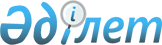 "2003 жылғы 25 желтоқсандағы Қазақстан Республикасының Үкіметі мен Қырғыз Республикасының Үкіметі арасындағы Мемлекеттік шекара арқылы өткізу пункттері туралы келісімге өзгеріс енгізу туралы хаттамаға қол қою туралы" Қазақстан Республикасы Үкіметінің 2023 жылғы 27 шілдедегі № 618 қаулысына өзгеріс енгізу туралыҚазақстан Республикасы Үкіметінің 2024 жылғы 15 сәуірдегі № 287 қаулысы
      Қазақстан Республикасының Үкіметі ҚАУЛЫ ЕТЕДІ:
      1. "2003 жылғы 25 желтоқсандағы Қазақстан Республикасының Үкіметі мен Қырғыз Республикасының Үкіметі арасындағы Мемлекеттік шекара арқылы өткізу пункттері туралы келісімге өзгеріс енгізу туралы хаттамаға қол қою туралы" Қазақстан Республикасы Үкіметінің 2023 жылғы 27 шілдедегі № 618 қаулысына мынадай өзгеріс енгізілсін:
      2-тармақ мынадай редакцияда жазылсын: 
      "2. Қазақстан Республикасының Көлік министрі Марат Кәрімжанұлы Қарабаевқа 2003 жылғы 25 желтоқсандағы Қазақстан Республикасының Үкіметі мен Қырғыз Республикасының Үкіметі арасындағы Мемлекеттік шекара арқылы өткізу пункттері туралы келісімге өзгеріс енгізу туралы хаттамаға қағидаттық сипаты жоқ өзгерістер мен толықтырулар енгізуге рұқсат бере отырып, Қазақстан Республикасының Үкіметі атынан қол қоюға өкілеттік берілсін.". 
      3. Осы қаулы қол қойылған күнінен бастап қолданысқа енгізіледі. 
					© 2012. Қазақстан Республикасы Әділет министрлігінің «Қазақстан Республикасының Заңнама және құқықтық ақпарат институты» ШЖҚ РМК
				
      Қазақстан РеспубликасыныңПремьер-Министрі

О. Бектенов
